TWO SPECIAL OFFERS WHILST STOCKS LAST!Look no further for the ideal Christmas present for that person who is tricky to buy for!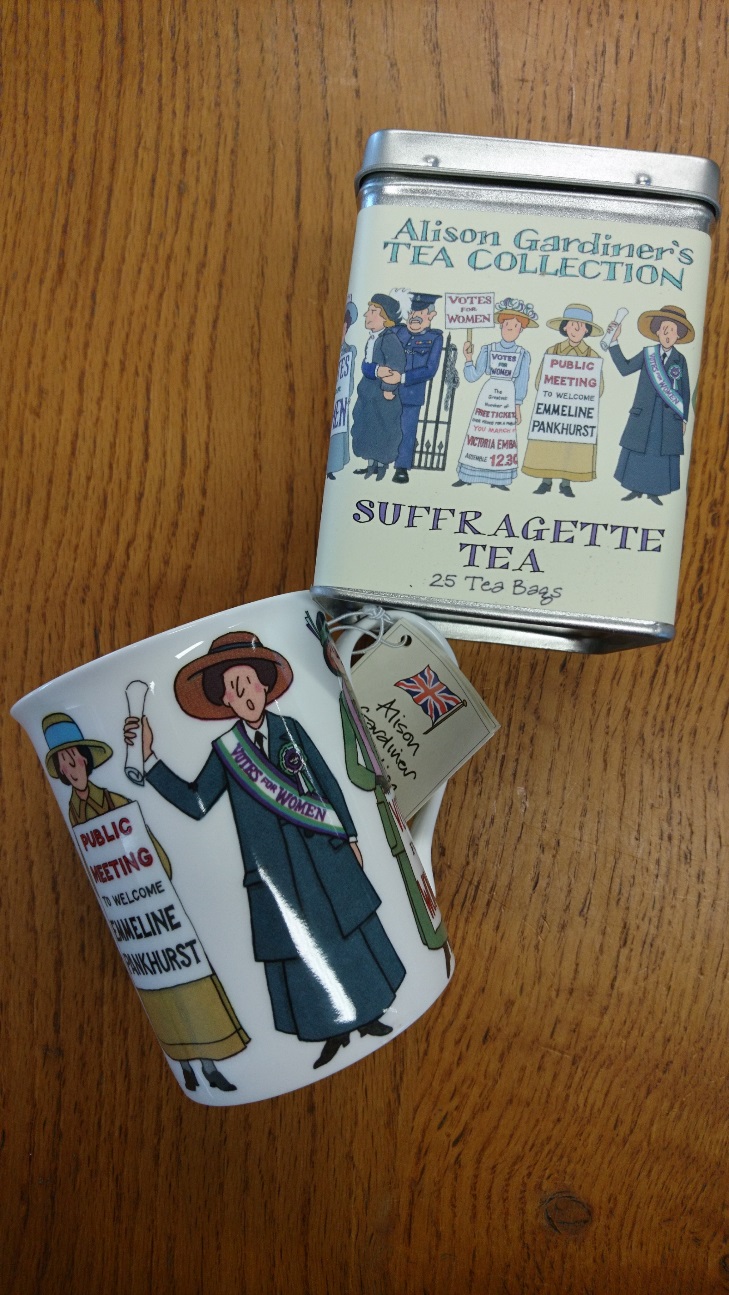 Suffragette Mug + Suffragette Tea Caddy £12.50Centenary Mug + Centenary Tea Towel £11.50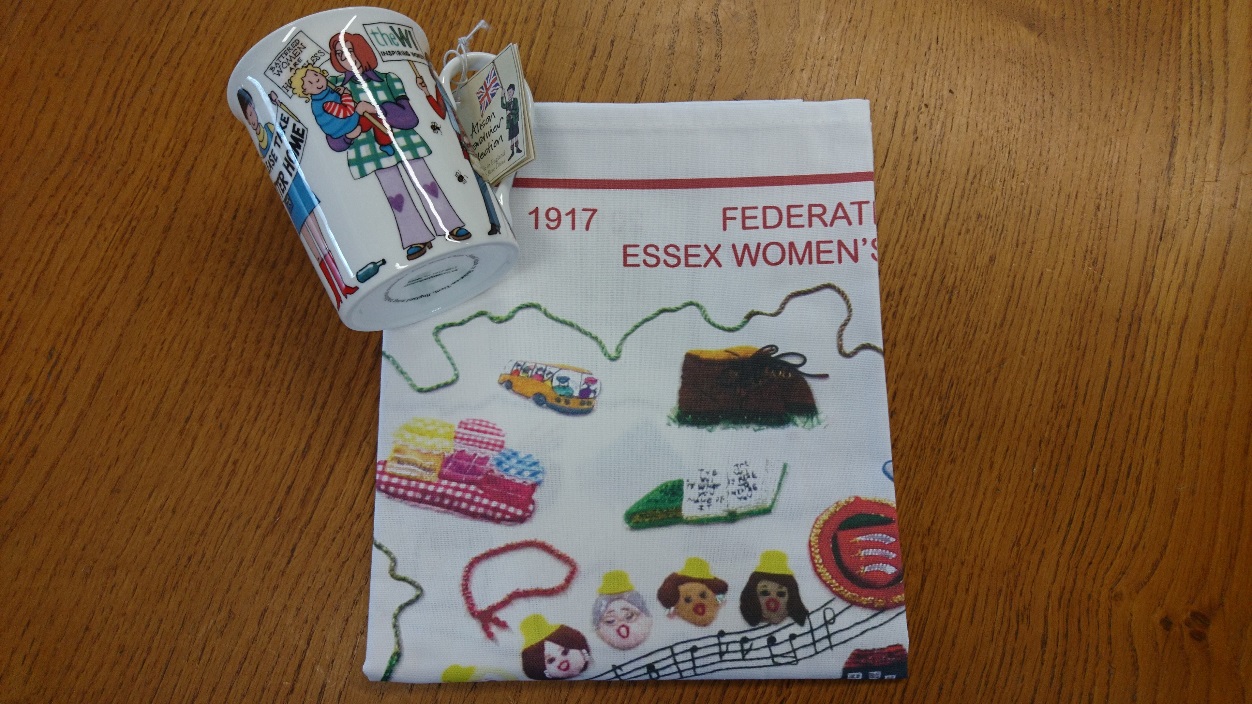 